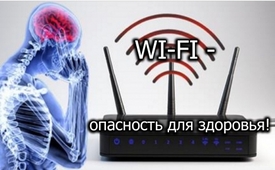 WI-FI – опасность для здоровья!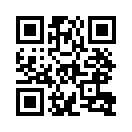 Более 100 исследований беспроводного излучения показали,  что излучение WI-FI даже в пределах допустимых норм причиняет ущерб здоровью.Школы и детсады города Берна и других европейских городов оснащаются системами беспроводной связи (WI-FI). И это несмотря на результаты немецкого биолога Изабель Вильке, изучившей более 100 исследований беспроводного излучения, показывающих,  что излучение WI-FI даже в пределах допустимых норм причиняет ущерб здоровью. 
Так, например, муравьи уже через несколько секунд после включения маршрутизатора WI-FI дезориентируются в поисках корма в течение нескольких часов. У кроликов наблюдалось значительное увеличение сердцебиения и кровяного давления, у животных – нарушение ДНК, что может послужить образованию раковых клеток.
Излучение WI-FI также вызывает явное увеличение дегенерации клеток и у человека.
Изабель Вильке утверждает: "Опасность для здоровья существует. (…) Применение принципа предосторожности (…) допускает лишь один вывод: человек не должен близко находиться к WI-FI и не должен подвергаться продолжительному облучению".от bua./ch.Источники:www.kla.tv/12444
www.diagnose-funk.org/publikationen/artikel/detail&newsid=1256Может быть вас тоже интересует:#Rak - Рак - www.kla.tv/RakKla.TV – Другие новости ... свободные – независимые – без цензуры ...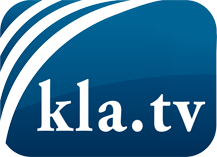 О чем СМИ не должны молчать ...Мало слышанное от народа, для народа...регулярные новости на www.kla.tv/ruОставайтесь с нами!Бесплатную рассылку новостей по электронной почте
Вы можете получить по ссылке www.kla.tv/abo-ruИнструкция по безопасности:Несогласные голоса, к сожалению, все снова подвергаются цензуре и подавлению. До тех пор, пока мы не будем сообщать в соответствии с интересами и идеологией системной прессы, мы всегда должны ожидать, что будут искать предлоги, чтобы заблокировать или навредить Kla.TV.Поэтому объединитесь сегодня в сеть независимо от интернета!
Нажмите здесь: www.kla.tv/vernetzung&lang=ruЛицензия:    Creative Commons License с указанием названия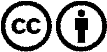 Распространение и переработка желательно с указанием названия! При этом материал не может быть представлен вне контекста. Учреждения, финансируемые за счет государственных средств, не могут пользоваться ими без консультации. Нарушения могут преследоваться по закону.